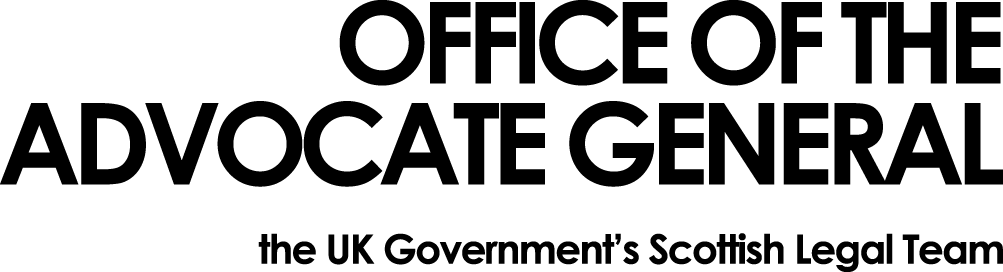 Dear [REDACTED]Thank you for your email of 6 November 2017.  You asked for information on IT systems activity within our department subsequent to the Brexit vote of 2016. You were looking for data on activity undertaken between Friday 24th June 2016 and Friday 3rd November 2017 (inclusive). How many outside personnel (e.g. non-permanent employees such as contractors or freelancers) have been provided with access to internal department systems and applications?When using internal IT department IT systems, are these outside personnel provided with the same safety and security training as permanent personnel?(If possible) How many employees (either permanent or temporary) that have worked in a system administrator role have left the department?(If possible) How many servers did the department have in operation on Friday 24th June 2016?(If possible) How many servers did the department have in operation on Tuesday 3rd January 2017?(If possible) How many servers did the department have in operation on Friday 23rd June 2017?(If possible) How many servers does the department have in operation today Friday 3rd November?(If possible) What policies do you have in place regarding the auditing and monitoring of privileged access to department systems?I can confirm that the Office of the Advocate General (OAG) does not hold the information you have requested.  All OAG's information technology is provided by the Scottish Government.  All requests for information in relation to ICT by the Scottish Government should be submitted to them. You can use the link below to go to their FOI site.  http://www.scotland.gov.uk/About/Information/FOIYou may, if dissatisfied with the treatment of your request, ask the Office of the Advocate General to conduct an internal review of its decision.  The internal review will be conducted by someone other than the person who took the initial decision.  Requests for internal review should be addressed to the Information Officer, Office the Advocate General, Victoria Quay, Edinburgh, EH6 6QQ.If following the internal review you remain dissatisfied with the treatment of your request by OAG then you may take your complaint to the Information Commissioner, whose address is Wycliffe House, Water Lane, Wilmslow, Cheshire, SK9 5AF.  Details of the complaints procedure can be found here:http://www.ico.gov.uk/complaints/freedom_of_information.aspxYours sincerelyDerek WilsonOAG Business Manager[REDACTED]Area GG SouthOAGVictoria Quay EH6 6QQDate 22 November 2017